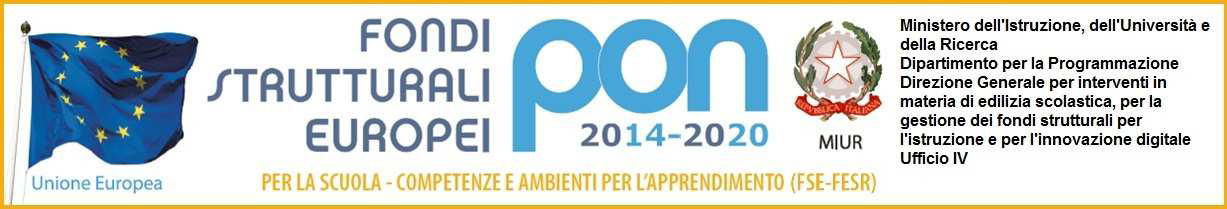 Allegato ADomanda di partecipazione/AutovalutazioneEsperto  Interno Modulo: Infanzia Polifunzionale  – “Give me five”PROGETTO 10.2.1A-FSEPON-CL-2019-26- CUP: B38H18016920001 “Tutti i Bambini sono Artisti nati” (P.Picasso)Al Dirigente Scolastico 
					dell’Istituto Comprensivo “A.Amarelli” 				  CORIGLIANO -ROSSANOIl/la sottoscritto/a ……………………………………………………………………………………Codice Fiscale…………………………………… nat… a ………………….…………………(…..) il ……………………………, e residente a …………………………….……………………………in via ………………………………..…………., n………, telefono ………………………………., cell.………………………………….. , email………………………………………………………CHIEDE-di partecipare alla selezione per titoli per l’attribuzione dell’incarico di ………………….…………..per il Modulo ………………………………… scuola …………………………………- di ricevere ogni comunicazione ad uno dei seguenti indirizzi: a) via………………………………………….c.a.p……………….città………………………………… b) e-mail…………………..……………………………………………………………………………… A tal fine, consapevole della responsabilità penale e della decadenza da eventuali benefici acquisiti nel caso di dichiarazioni mendaci, ai sensi degli artt. 75 e art.76 del D.P.R. 445/2000, sotto la propria personale responsabilità DICHIARA DIessere cittadino…………………………………. essere in godimento dei diritti politici essere dipendente di altre amministrazioni (indicare quale)………………………………………… ovvero di non essere dipendente di altre amministrazioni pubbliche e né di essere stato destituito da esse essere in possesso dei titoli dichiarati nel proprio curricolo non aver subito condanne penali, ovvero di avere i seguenti provvedimenti penali pendenti……………………………………………………………………………………………… non aver procedimenti penali in corso ovvero di avere i seguenti procedimenti penali pendenti 
……………………………………………………………………………………………… impegnarsi a documentare tutte le attività di competenza dell’esperto esterno Il sottoscritto, inoltre, consapevole delle conseguenze di natura amministrativa e delle sanzioni civili e penali, nel caso di dichiarazioni non veritiere, di formazione o uso di atti falsi, richiamate dagli artt. 75 e 76del D.P.R. 445/2000, ai fini della determinazione del punteggio per l’inserimento nella graduatoria degli aspirantidichiara quanto indicato nella tabella AUTOVALUTAZIONEAllega alla presente: dettagliato curriculum vitae in formato europeo, FIRMATO, dal quale si evincano chiaramente i titoli culturali e le esperienze scolastiche ed extrascolastiche dichiarate in tabella;fotocopia di un documento valido d’identità. _______________________________________
(luogo e data) 					___________________________________						(firma per esteso) Il/la sottoscritto/a dichiara  di aver preso visione dell’Avviso di riferimento e di essere  disponibile  a svolgere l'incarico senza riserve e secondo il calendario predisposto dalla Scuola proponente e a partecipare, se necessario, senza ulteriore retribuzione, alle riunioni. Si  autorizza l’Istituto, ai sensi della vigente normativa,  a utilizzare i dati  dichiarati  esclusivamente ai fini istituzionali e necessari alla gestione   della presente istanza e per la durata relativa allo svolgimento degli adempimenti connessi all’incarico di riferimento.(luogo e data) 					___________________________________						(firma per esteso) Tabella autovalutazione A PARITA’ DI PUNTEGGIO, COSTITUISCE CRITERIO PREFERENZIALE la minore etàLuogo e data____________________		 Firma MODULO: "Give me five"Requisiti di  accesso: MADRE LINGUA O   LAUREA IN LINGUA STRANIERA (con tesi di laurea in Inglese) Requisiti di  accesso: MADRE LINGUA O   LAUREA IN LINGUA STRANIERA (con tesi di laurea in Inglese) Requisiti di  accesso: MADRE LINGUA O   LAUREA IN LINGUA STRANIERA (con tesi di laurea in Inglese) Requisiti di  accesso: MADRE LINGUA O   LAUREA IN LINGUA STRANIERA (con tesi di laurea in Inglese) A. TITOLI DI STUDIO:autovalutazione del candidatovalutazione della commissioneLaurea Vecchio Ordinamento o Magistrale110 e lode ..punti 7Laurea Vecchio Ordinamento o Magistrale110 ….........punti 6punti….....Laurea Vecchio Ordinamento o Magistraleda 96 a 109 punti 4Pag …......del C.V.Laurea Vecchio Ordinamento o Magistraleda 66 a  95 punti 2Master , Corsi di perfezionamento post-laurea, pubblicazioni o stage  nel settore di riferimentopunti 1 (max punti 5)punti….... pag…..... del C.V.                         abilitazione all'insegnamento in Inglesepunti 5punti….... pag…..... del C.V.                         competenze informatiche certificatepunti 3punti….... pag…..... del C.V.                         competenze linguistiche certificatepunti 5punti….... pag…..... del C.V.                         Fino a Max.  25 puntiB. ESPERIENZE PROFESSIONALIEsperienze professionali  inerenti la tipologia  Modulopunti 1 per ogni esperienza ( max  punti 5)punti….... pag…..... del C.V.                         Incarichi esperto PONpunti 1 per ogni incarico (max punti 5)punti….... pag…..... del C.V.                         Precedenti esperienze lavorative nell’I.C. “A.Amarelli” inerenti la tipologia del modulopunti 5 per ogni esperienza (max punti 15)punti….... pag…..... del C.V.                         Fino a Max. 25 punti MASSIMO PUNTEGGIO ATTRIBUIBILE : 50 PUNTI